Al bijna dertig jaar organiseert Himbak (voorheen Himbuv) de kroegendrive in Amsterdam Oost.. Ook in 2023 gaat dit evenement weer plaatsvinden, en wel op zaterdag 10 juni.Aanmelden gaat via de agenda,  https://1020.bridge.nl/evenementenUw spaarcentjes kunt u kwijt op NL54 INGB 0001 3702 40 t.n.v. bridgeclub HIMBAK Amsterdam.Start en finish vindt plaats bij het Q-Café, Atlantisplein 1, waar om ongeveer zes uur  de uitslag bekend wordt gemaakt.  Let wel, dit is een andere aanvangslocatie dan in 2022.Er zijn geldprijzen voor de top drie, prijzen in natura voor de plaatsen 4 t/m 10 en voor het paar het dichtst  bij 50%Vragen opmerkingen en wijzigingen kan je kwijt bij: kroegendrive.himbak@gmail.comHet inschrijfgeld bedraagt 30 euro per paar, leden van Himbak mogen 5 euro per paar in mindering brengen en jeugd (tot 25) betaalt 20 euro. de inschrijving is pas definitief na ontvangst van het inschrijfgeld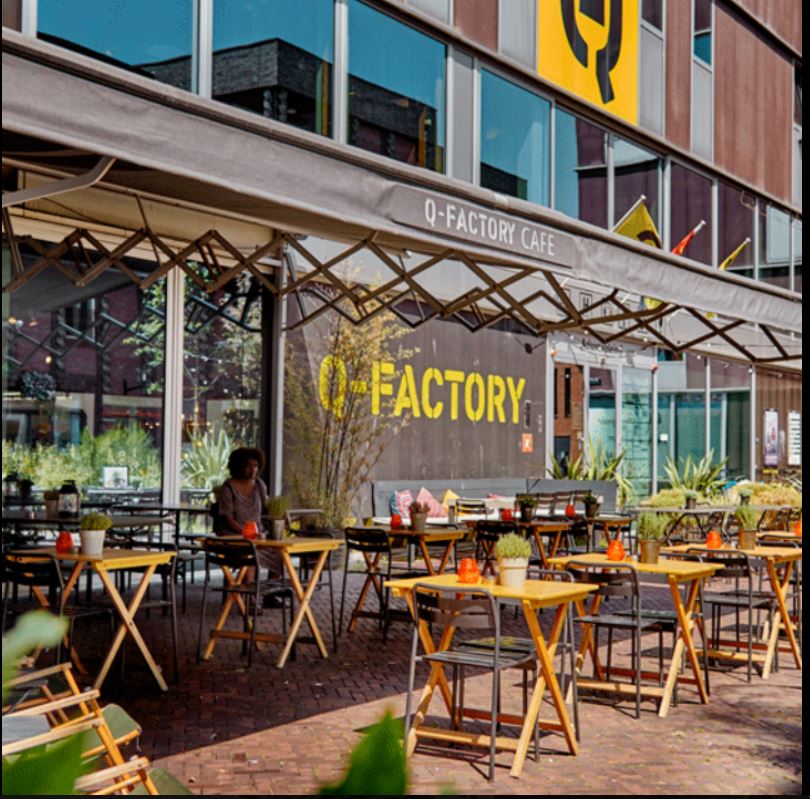 